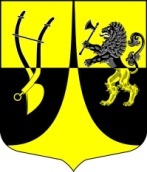 Администрация муниципального образования «Пустомержское сельское поселение» Кингисеппского муниципального района Ленинградской областиРАСПОРЯЖЕНИЕот 12.10.2015 года №   60-рО внесении дополнений в План мероприятий(«Дорожная карта») по реализациимуниципальной программы МО«Пустомержское сельское поселение»«Развитие автомобильных дорогв Пустомержском сельском поселении»на 2015 год      В соответствии с Федеральным законом от 06.10.2003 г. № 131-ФЗ «Об общих принципах организации местного самоуправления в Российской Федерации», Федеральным законом от 10.12.1995 г. № 196-ФЗ «О безопасности  дорожного движения», Федеральным законом от 08.11.2007 г. № 257-ФЗ «Об автомобильных дорогах и о дорожной деятельности в Российской Федерации и о внесении изменений в отдельные законодательные акты Российской Федерации»:1).Утвердить внесенные дополнения в План мероприятий («Дорожная карта») администрации муниципального образования «Пустомержское сельское поселение» муниципального образования «Кингисеппский муниципальный район»  Ленинградской области «О реализации мероприятий в рамках государственной программы Ленинградской области «Развитие автомобильных дорог Ленинградской области»» в 2015 году (приложение № 1).2). Контроль за исполнением распоряжения возложить на специалиста администрации Артемьева А.А.Глава администрации МО «Пустомержское сельское поселение»:                                Иванова Л.И.